POLAND DIARYSunday: We arrived at the airport and we met for first time our hosts. It was really good!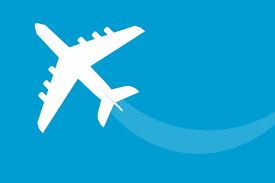 Monday: We visited the school, we presented our presentatios and we explored the beautiful city of Gdynia.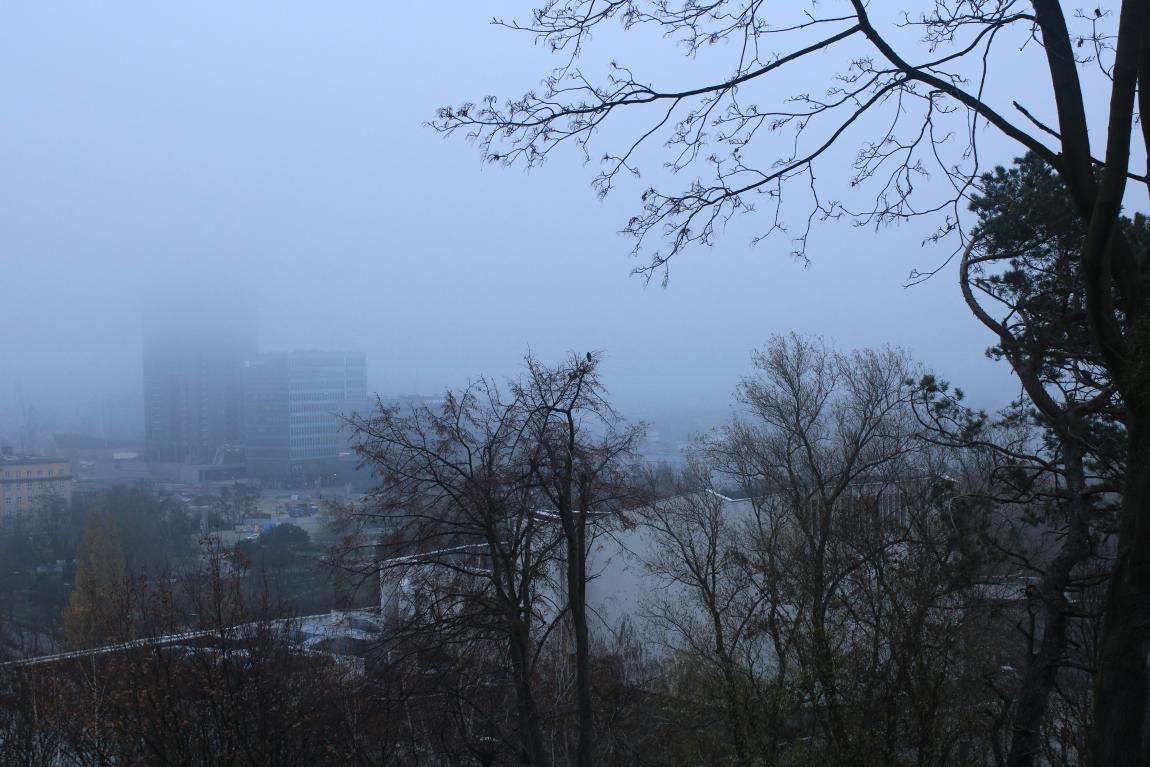 Tuesday: We went to the city hall, we met the major and we went to the port.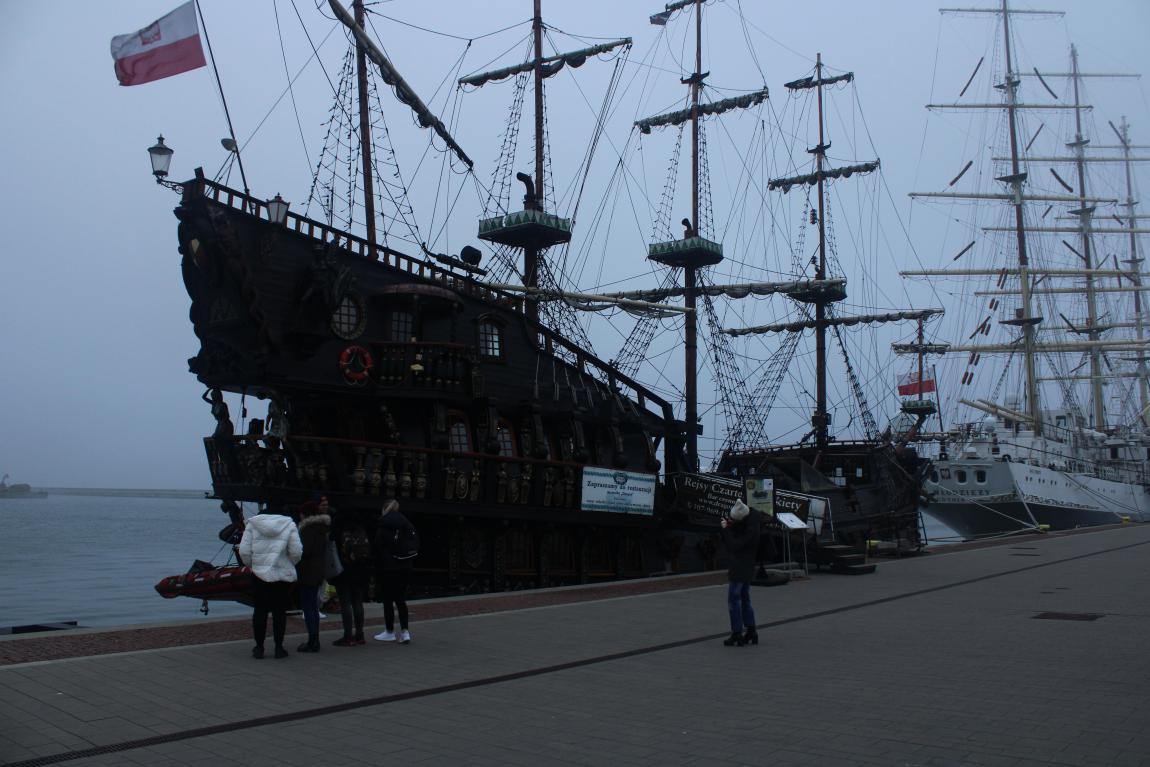 Wednesday: we visited Gdansk and we went in a museum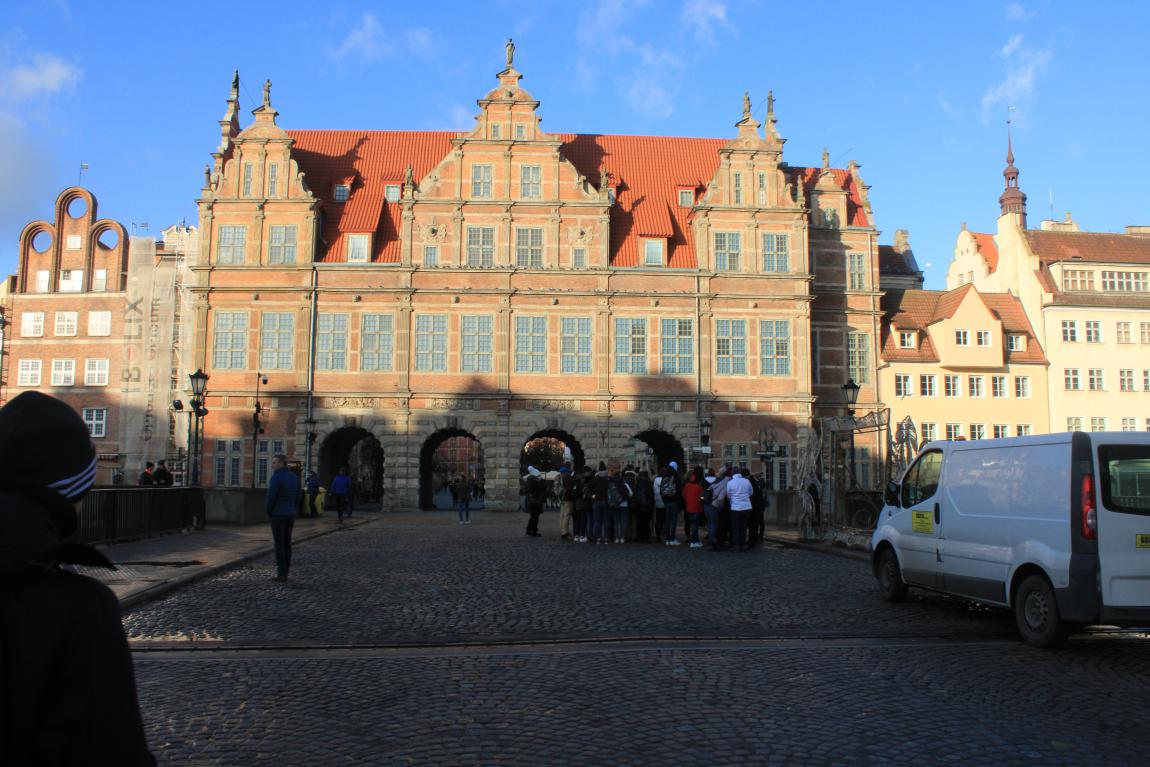 Thursday: We revisited Gdansk it was very nice.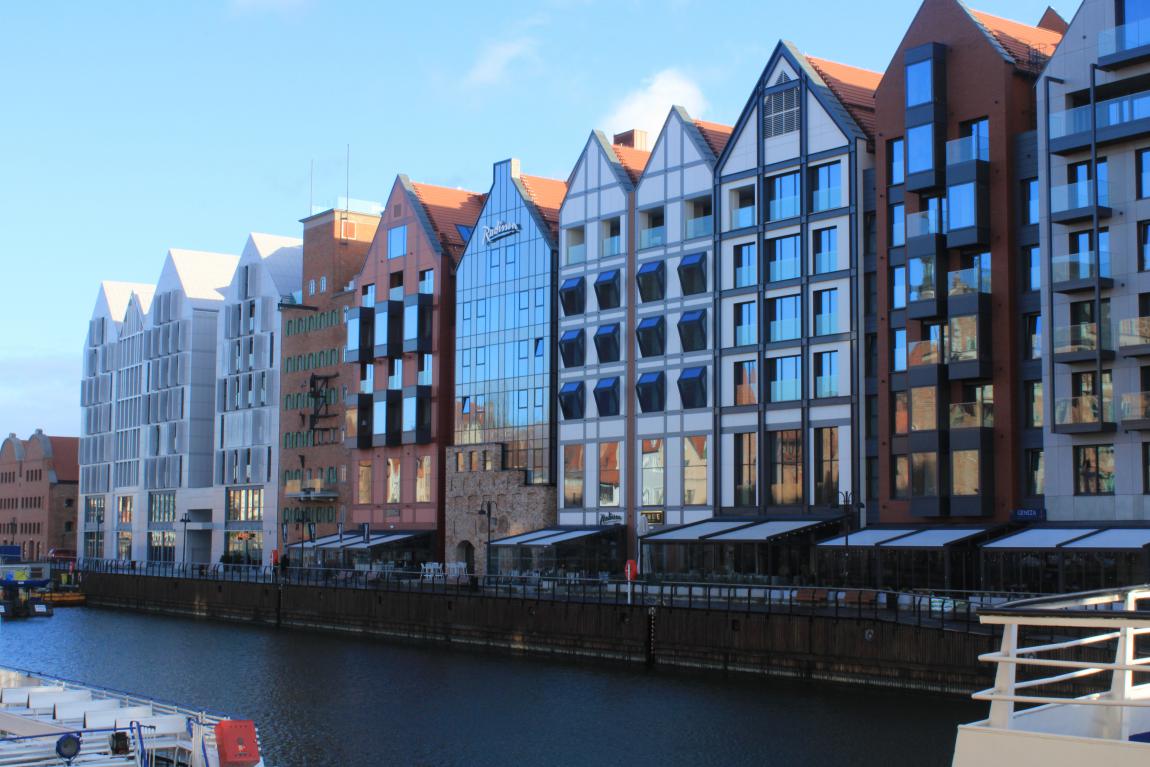 Friday: We finished some last activities and he had a goodbye party.Saturday: Unfortunately we had to go back in Greece and say goodbye in our friends from Erasmus..  Stelios Papantonis